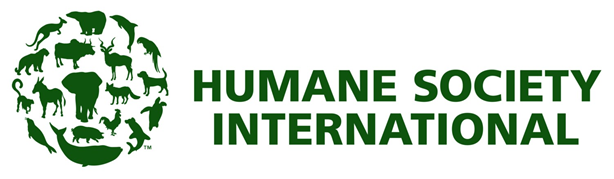 Job DescriptionHumane Society International is the largest and most effective international charity working to create a world where people treat animals with respect and compassion. The Animal Welfare Campaigner - Law and Policy will be responsible for HSI’s priority campaigns to advance animal welfare law and policy at the state and federal level, including developing and implementing strategy, measuring effectiveness and reporting on outcomes. This position is also responsible for monitoring legal and policy developments pertaining to animal welfare, undertaking government relations and alerting the Head of Campaigns and CEO to relevant issues as they arise. Main Duties and ResponsibilitiesDevelop and manage priority animal welfare law and policy campaigns, ensuring campaigns are delivered in line with the agreed budget and meet key campaign milestones and outcomesDevelop and coordinate communication strategies for your campaigns with the Communications CoordinatorUndertake animal welfare campaign policy work and research, draft reports and submissions, correspondence and communicationsAdvocate for HSI animal welfare campaign objectives with government, political and industry stakeholders Support the Animal Welfare Campaigner – Consumer Action with law and policy advocacy relevant to their priority campaigns Liaise with the HSI Australia campaign team and relevant HSI global colleagues and network with other NGOs and stakeholders on your campaignsMonitor animal welfare issues in Australia and our government’s position at international fora and react as appropriate in consultation with the Head of CampaignsCommunicate about animal welfare issues to a wide range of audiencesAct as a media spokesperson on HSI animal welfare law and policy campaigns and other issues when requestedAdhere to HSI policy and proceduresMaintain a safe workplaceSkills and ExperienceQualificationsBachelor's degree in Animal Welfare, Law, Veterinary Science, Public Policy or similarExperience2+ years of campaign experience at an animal protection NGO or similarFamiliarity with Australian legal frameworks for animal welfare and farm animal welfare issuesExperience advocating at senior levels with government, industry and NGO stakeholdersExperience working with people from diverse backgroundsDemonstrated commitment to values shared with HSISkillsExcellent written and interpersonal communication skills A strategic focus and drive for delivering resultsProblem-solving and analytic skillsMust be able to juggle multiple projects at the same timeIncredible attention to detailPolitical savvy and sensitivityPosition TitleAnimal Welfare Campaigner – Law & Policy Job Type:Full time, 3 year contract, possibility of extensionSalary Range:$70,000 to $80,000 (plus super) depending on experienceLocation:HSI office Avalon, New South Wales. Remote working will be considered. Must have flexibility for interstate travel. Reports to:Head of Campaigns